UNIVERSIDADE FEDERAL DE GOIÁSPRÓ-REITORIA DE GRADUAÇÃO | COMISSÃO INSTITUCIONAL DE MONITORIARELATÓRIO FINAL E AVALIAÇÃO			ANO: 201___/___OBSERVAÇÃO: As informações contidas neste formulário serão utilizadas para a certificação.QUADRO I - ATIVIDADES DA MONITORIA DESENVOLVIDASOrientações para preenchimento: Assinale com X nas colunas A as atividades de monitorias desenvolvidas e nas colunas H informe a quantidade de horas semanais destinadas a cada atividade. Para informações adicionais use verso ou folhas suplementares.QUADRO II – AVALIAÇÃO (preenchimento responsabilidade do orientador(a))** Observar atribuições do(a) monitor(a) no artigo 10 da Res. CEPEC n.º 1190/2013, em especial a carga horária semanal de doze (12) horas. Para informações adicionais use verso ou folhas suplementares.QUADRO III – INFORMAÇÕES GERAIS (preenchimento responsabilidade do monitor(a))*UNIDADE:MONITOR(A):MONITOR(A):MATRÍCULA:DISCIPLINA/LABORATÓRIO:DISCIPLINA/LABORATÓRIO:DISCIPLINA/LABORATÓRIO:DISCIPLINA/LABORATÓRIO:PROFESSOR(A) ORIENTADOR(A):PROFESSOR(A) ORIENTADOR(A):PROFESSOR(A) ORIENTADOR(A):PROFESSOR(A) ORIENTADOR(A):PROFESSOR(A) ORIENTADOR(A):INFORME O MÊS DE:INFORME O MÊS DE:INFORME O MÊS DE:INÍCIO: ______/201___INÍCIO: ______/201___INÍCIO: ______/201___TÉRMINO: ______/201___TÉRMINO: ______/201___TÉRMINO: ______/201___TÉRMINO: ______/201___SELECIONE A NATUREZA:SELECIONE A NATUREZA:SELECIONE A NATUREZA:SELECIONE A NATUREZA:[   ] VOLUTÁRIA[   ] VOLUTÁRIA[   ] VOLUTÁRIA[    ] COM BOLSA[    ] COM BOLSA[    ] COM BOLSADESCRIÇÃOAHAH1. Planejamento das atividades [reuniões com professor(a) orientador(a)]5. Auxílio ao professor(a) no processo de verificação de aprendizagem (correção de provas e atividades, relatórios, etc.)2. Auxílio aos estudantes de baixo rendimento6. Auxílio ao professor(a) na organização de trabalhos e eventos acadêmicos (seminários, cursos, debates e sessões de estudo)3. Auxílio ao professor(a) em aulas teóricas7. Auxílio ao professor(a) na orientação de alunos em trabalhos e eventos acadêmicos (seminários, cursos, debates e sessões de estudo)4. Auxílio ao professor(a) em aulas práticas8. Outras (especificar)Orientações para preenchimento: Preencha as colunas A com os seguintes valores:1 = não satisfatório 	2 = abaixo da média	3 = na média	      4 = bom	 5 = muito bomINFORMAR:INFORMAR:INFORMAR:INFORMAR:INFORMAR:INFORMAR:QUANTIDADE1. Carga horária total (carga horária semanal de 12 horas multiplicada pela quantidade de semanas)1. Carga horária total (carga horária semanal de 12 horas multiplicada pela quantidade de semanas)1. Carga horária total (carga horária semanal de 12 horas multiplicada pela quantidade de semanas)1. Carga horária total (carga horária semanal de 12 horas multiplicada pela quantidade de semanas)1. Carga horária total (carga horária semanal de 12 horas multiplicada pela quantidade de semanas)1. Carga horária total (carga horária semanal de 12 horas multiplicada pela quantidade de semanas)2. Número de estudantes de baixo rendimento atendidos pela Monitoria?2. Número de estudantes de baixo rendimento atendidos pela Monitoria?2. Número de estudantes de baixo rendimento atendidos pela Monitoria?2. Número de estudantes de baixo rendimento atendidos pela Monitoria?2. Número de estudantes de baixo rendimento atendidos pela Monitoria?2. Número de estudantes de baixo rendimento atendidos pela Monitoria?3. A monitoria contribuiu para sua formação?  SIM [    ]      NÃO [    ]3. A monitoria contribuiu para sua formação?  SIM [    ]      NÃO [    ]3. A monitoria contribuiu para sua formação?  SIM [    ]      NÃO [    ]3. A monitoria contribuiu para sua formação?  SIM [    ]      NÃO [    ]3. A monitoria contribuiu para sua formação?  SIM [    ]      NÃO [    ]3. A monitoria contribuiu para sua formação?  SIM [    ]      NÃO [    ]3. A monitoria contribuiu para sua formação?  SIM [    ]      NÃO [    ]4. Pontos positivos da Monitoria:4. Pontos positivos da Monitoria:4. Pontos positivos da Monitoria:4. Pontos positivos da Monitoria:4. Pontos positivos da Monitoria:4. Pontos positivos da Monitoria:4. Pontos positivos da Monitoria:5. Pontos negativos da Monitoria:5. Pontos negativos da Monitoria:5. Pontos negativos da Monitoria:5. Pontos negativos da Monitoria:5. Pontos negativos da Monitoria:5. Pontos negativos da Monitoria:5. Pontos negativos da Monitoria:6. Sugestões:6. Sugestões:6. Sugestões:6. Sugestões:6. Sugestões:6. Sugestões:6. Sugestões:Assinatura do(a) Monitor(a)Assinatura do(a) Orientador(a)Data:       /       /Data:       /       /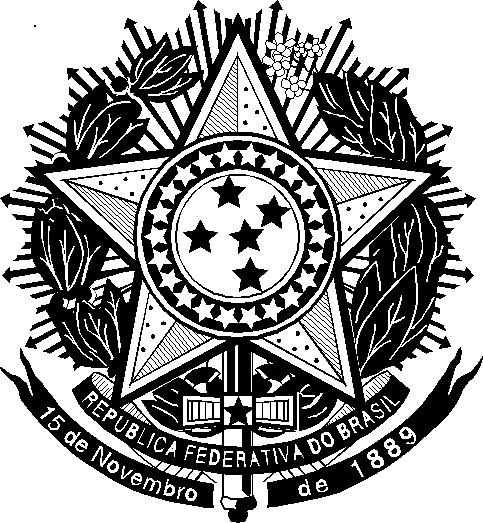 